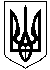 ГАЛИЦИНІВСЬКА  СІЛЬСЬКА РАДАВІТОВСЬКОГО  РАЙОНУ МИКОЛАЇВСЬКОЇ  ОБЛАСТІР І Ш Е Н Н ЯВід 23 грудня 2020 року   №34                           ІІІ сесія VIII скликанняс. ГалициновеПро затвердження Положення про  преміювання   та  надання матеріальної допомоги на оздоровлення працівникам централізованої бухгалтерії та господарської групи відділу освіти, культури, молоді та спорту Галицинівської  сільської ради  у  2021 роціВідповідно до пункту 23 частини 1 статті 26 Закону України  “ Про місцеве самоврядування в Україні ”, Постанови Кабінету Міністрів України від 09.03.2006 року № 268 “ Про впорядкування структури та умов оплати праці працівників апарату органів виконавчої влади, органів прокуратури, судів та інших органів ” із змінами,  Постанови Кабінету Міністрів України від 30.08.2002 року №1298" Про оплату праці працівників на основі Єдиної тарифної сітки розрядів і коефіцієнтів з оплати праці працівників установ, закладів та організацій окремих галузей бюджетної сфери," наказу Міністерства праці України від 02.10.1996 року №77 " Про умови оплати праці працівників, зайнятих обслуговуванням органів виконавчої влади місцевого самоврядування та їх виконавчих органів, органів прокуратури, судів та інших органів ( із змінами та доповненнями ) ”, сільська радаВ И РІ Ш И Л А:Затвердити Положення про преміювання та  надання матеріальної допомоги на оздоровлення працівникам централізованої бухгалтерії та працівникам  господарської групи  відділу освіти, культури, молоді та спорту Галицинівської  сільської ради  у  2021 році    ( додається ).Відділу освіти, культури, молоді та спорту Галицинівської сільської ради  керуватися даним рішенням в роботі.Це рішення набирає чинності з дня його прийняття та діє з 01.01.2021 року.Вважати таким, що втратило чинність рішення ХХХ сесії УІІІ скликання Галицинівської сільської ради від 20.12.2019 року №31                      “ Про преміювання  та надання матеріальної допомоги працівникам  централізованої бухгалтерії, господарської групи та працівників сільських клубів  Відділу освіти, культури, молоді та спорту Галицинівської сільської ради у 2020 році ”.    Сільський голова                                      І.НАЗАР                                                                                                                                         ЗАТВЕРДЖЕНО                       рішенням сільської ради                        від 23.12. 2020 року № 34	П О Л О Ж Е Н Н Япро преміювання та  надання матеріальної допомоги на оздоровлення працівникам централізованої бухгалтерії та працівникам  господарської групи відділу освіти, культури, молоді та спорту Галицинівської  сільської ради у  2021  році1. ЗАГАЛЬНІ  ПОЛОЖЕННЯПоложення про надання матеріальної допомоги на оздоровлення працівникам   централізованої бухгалтерії відділу освіти, культури, молоді та  спорту Галицинівської  сільської ради та працівникам  господарської групи розроблено відповідно до пункту 23 частини 1 статті 26 Закону України  “ Про місцеве самоврядування в Україні ”, Постанови Кабінету Міністрів України від 09.03.2006 року № 268                  “ Про впорядкування структури та умов оплати праці працівників апарату органів виконавчої влади, органів прокуратури, судів та інших органів ” із змінами, Постанови Кабінету Міністрів України від 30.08.2002 року №1298 “ Про оплату праці працівників на основі Єдиної тарифної сітки розрядів і коефіцієнтів з оплати праці працівників установ, закладів та організацій окремих галузей бюджетної сфери ”  вводиться  з метою забезпечення стимулюючого впливу преміювання на ефективність праці, зміцнення трудової та виконавчої дисципліни і є єдиною підставою для виплати премії.ІІ. ПОКАЗНИКИ  ПРЕМІЮВАННЯ Працівники  централізованої бухгалтерії та господарської групи  преміюються за виконання наступних  показників:дотримання чинного законодавства;належне, якісне і своєчасне виконання обов’язків, визначених для відповідних категорій працівників у посадових інструкціях, розподілі обов’язків і доручень безпосереднього керівника;дотримання трудової дисципліни, правил внутрішнього трудового розпорядку;дотримання Закону України “ Про місцеве самоврядування в Україні ” та інших нормативних актів України. ІІІ. РОЗМІРИ, ПОРЯДОК ТА СТРОКИ ПРЕМІЮВАННЯЗдійснювати преміювання працівників централізованої бухгалтерії та господарської групи  відділу відповідно до їх особистого вкладу в загальні результати роботи, а також до державних і професійних свят та ювілейних дат в межах фонду  преміювання, затвердженого кошторисами сільської ради, а також розмір премії може бути збільшений за рахунок економії фонду оплати праці.Преміювання працівників централізованої бухгалтерії та господарської групи    відділу  проводиться за результатами роботи за рахунок встановленого фонду преміювання або економії фонду оплати праці. Виплати проводяться в межах затвердженого фонду оплати праці.Сума премії працівникам  централізованої бухгалтерії та господарської групи  відділу складає не менше від 10% посадового окладу на місяць в межах затвердженого фонду оплати праці. Премії граничними розмірами не обмежуються і виплачуються пропорційно відпрацьованому часу.Незалежно від форм звільнення працівника за ним не зберігається право на отримання всіх видів премій.Рішення про преміювання працівників централізованої бухгалтерії та господарської групи  відділу  приймає  начальник  відділу, що оформляється щомісячно наказом.Виплата премій проводиться одночасно з виплатою заробітної плати за місяць.V. ПОЗБАВЛЕННЯ ПРЕМІЙПрацівники, по провині яких допущене неякісне та несвоєчасне виконання завдань та доручень, які мають порушення трудової дисципліни та виконавчої дисципліни, можуть позбавлятися премії повністю або частково за  наказом  начальника  відділу. V. РОЗМІР МАТЕРІАЛЬНОЇ ДОПОМОГИ НА ОЗДОРОВЛЕННЯМатеріальна допомога на оздоровлення надається працівникам при         наданні відпустки, згідно поданої заяви.Заява про надання матеріальної допомоги на оздоровлення подається на ім’я  начальника.Матеріальна допомога на оздоровлення надається в межах фонду оплати праці в сумі не більше ніж один посадовий оклад на рік.Матеріальна допомога на оздоровлення надається  за  наказом начальника відділу освіти, культури, молоді та спорту Галицинівської сільської ради.Контроль за виконанням цього рішення покласти на постійну комісію з питань фінансів, бюджету, планування соціально-економічного розвитку, інвестицій та житлово – комунального господарства.